Publicado en Valencia (España) el 27/10/2022 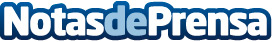 Padel Galis fabricará la nueva pista WilsonLa nueva pista, bajo la denominación, ‘Wilson Court’ comenzará a ser comercializada a partir del próximo mes de noviembreDatos de contacto:Ludy Ferro629484916Nota de prensa publicada en: https://www.notasdeprensa.es/padel-galis-fabricara-la-nueva-pista-wilson_1 Categorias: Nacional Valencia Otros deportes Pádel Construcción y Materiales http://www.notasdeprensa.es